桃園市108年特色招生術科測驗試模擬與XR素養導向課程體驗活動計畫計畫名稱：優化產業人才培育體驗。計畫目標：一、為發展XR科技教育服務向下扎根，推動數位多媒體專業人才培育，藉由
    體驗，激發年輕學子科技的思維，透過體驗活動，讓年輕學子瞭解產業區    塊鍊在資訊科技的發展，特舉辦本活動，使學生可以用更健康的心態與專    業，體驗虛擬實境活動。二、透過電子資訊產業的優勢，將程式設計及3D列印相結合，並藉由雲端伺
    服器平台與應用服務軟體之資訊整合後，使臺灣的技職教育落實產業發展
    結合專業教育能力。三、促進青年職涯發展，讓社會大眾了解，新興科技的內容，使大眾了解參與    活動也需要具備運動項目的要素，以調適身心靈健全發展。  活動相關資訊：  一、主辦單位：方曙學校財團法人桃園市方曙商工高級中等學校。  二、產學指導單位: 國立臺北商業大學。三、活動日程：108年4月20日(六)；當日活動時間，如附表一。四、活動地點：方曙商工。 (桃園市龍潭區中原路一段50號)五、活動聯繫：(一)聯絡人：陳小姐   (二)電  話：03-4796345#823    對象：九年級在學學生。計畫內容：  (一)報名資格：全國國中九年級在學學生皆可免費報名參加。  (二)報名日期：即日起108年4月18日(二)止。  (三)報名方式：本活動採網路報名。https://ppt.cc/fcc6px陸、活動項目：   (一)特色課程體驗與特招術科測驗試模擬:           「無人機說明」、「VR場域體驗」、「餐飲服務」為主要實施方向，搭配
        本校各科特色結合產業職涯探索應用。   (二)產業趨勢講座: 
           邀請大學對升學前景說明，讓九年級學生了解產業需求，並說明本校
        相關產業趨勢方向，開放產業及與國高中生交流課程發展與技能。   (三)XR分組體驗:        1.飛機修護科「飛行探索」       2.資訊科「光電劍體驗」、「AR體驗」       3.餐飲科「造型捏麵人微創體驗」、「AR情境體驗」       目的使國中學生職業試探角度，讓國中學生體驗現與相關產業發展，提高       學生對相關產業及數位多媒體應用的認識。柒、活動日程： 肆、預期效益：  一、並透過舉辦特色課程體驗活動，專題活動協助青少年認識本校發展產業，實際認識各領域應用，培育產業人才。  二、藉由職涯發展及相關活動之辦理，協助青年及畢業學生順利進入就創業市場。  三、將所學融入辦理特色體驗課程，達到108課程綱領目標，落實做中學、學中做學習職業技能之初衷，並培養產業所需的能力。方曙商工 108年度「XR創新產業-體驗篇」ㄧ、課程內容二、報名課程相關資訊:
     1、上網報名:預約登記額滿為止。https://ppt.cc/fcc6px                      2、活動日期: 04月20日(六)08:30-12:00。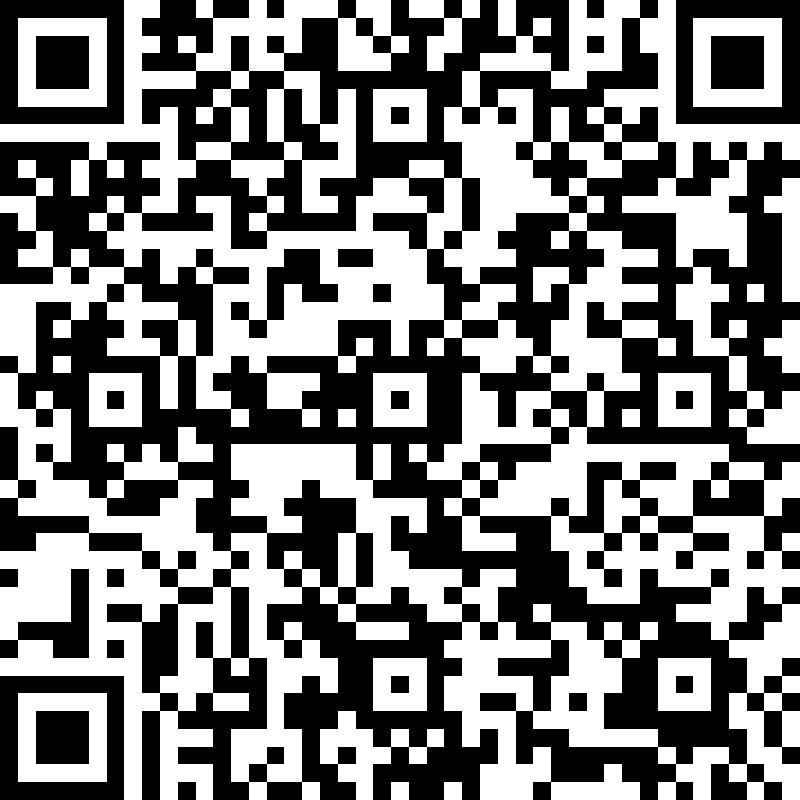        3、參加對象: 國中九年級應屆畢業生。       4、 活動地點: 方曙商工 (桃園市龍潭區中原路一段50號)。 三、本校活動承辦人:葉芳君 03-4796345* 823學校傳真：03-4092038                                                                                                                108年度 方曙商工 報名表             麻煩請轉交輔導室資料組長  謝謝時間活    動    內    容活    動    內    容08:30|09:00產業趨勢與我的職涯藍圖產業趨勢與我的職涯藍圖09:00|9:20特招術科測驗試模擬組(特招已報名同學)XR素養導向特課體驗組(九年級同學)9:20│11:00術科測驗試模擬     第一組/無人機特色班(飛機修護科)主題:無人機組裝試模擬     地點：飛科教室    第二組/VR電競特色班(資訊科)主題：VR裝置設定試模擬     地點：VR教室    第三組/微型創業特色班(餐飲科)主題: 飲料調製與口布折疊     地點：多功能教室    分組體驗       第一組/動力機械職群(飛機修護科)主題:飛行探索內涵: 模擬飛行器體驗     地點：飛科教室    第二組/電機與電子群(資訊科)主題：AR體驗內涵: AR星際大戰體驗     地點：創意發想中心    第三組/餐旅群(餐飲管理科)主題：創意達人內涵:造型捏麵人微創體驗驗                  、VR情境體驗     地點：3樓會議室 11:00 │ 12:00Q & AQ & A                            活  動  時  間  表                            活  動  時  間  表                            活  動  時  間  表                            活  動  時  間  表時間活    動    內    容活    動    內    容活    動    內    容8:30~9:00產業趨勢與我的職涯藍圖產業趨勢與我的職涯藍圖產業趨勢與我的職涯藍圖9:00~9:20課程體驗簡介課程體驗簡介課程體驗簡介9:20│11:00第一組動力機械職群(飛機修護科)主題:飛行探索內涵:模擬飛行器體驗地點：飛科教室   第二組電機與電子群(資訊科)主題：AR體驗內涵:AR星際大戰體驗地點：創意發想中心第三組餐旅群(餐飲管理科)主題: 創意達人內涵: 造型捏麵人微創體驗、AR情境體驗地點：3樓會議室 11:00 │ 12:00Q & AQ & AQ & A就讀國中             國中            九年     班 組別勾選□第一組      □第二組□第三組學生 姓名學生聯絡電話家長聯絡電話家長簽名